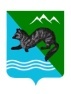 ПОСТАНОВЛЕНИЕАДМИНИСТРАЦИИ СОБОЛЕВСКОГО МУНИЦИПАЛЬНОГО РАЙОНАКАМЧАТСКОГО КРАЯ20 апреля 2021                             с. Соболево                                  №103 Об утверждении  Положения о порядке обращения с ртутьсодержащими отходами на территории Соболевского сельского поселенияВ соответствии с Федеральным законом от 24.06.1998 № 89-ФЗ «Об отходах производства и потребления», Постановлением Правительства РФ от 28.12.2020 № 2314 «Об утверждении Правил обращения с отходами производства и потребления в части осветительных устройств, электрических ламп, ненадлежащие сбор, накопление, использование, обезвреживание, транспортирование и размещение которых может повлечь причинение вреда жизни, здоровью граждан, вреда животным, растениям и окружающей среде», на основании Устава Соболевского муниципального района и Устава Соболевского сельского поселенияАДМИНИСТРАЦИЯ ПОСТАНОВЛЯЕТ:1.  Утвердить Положение о порядке обращения с ртутьсодержащими отходами на территории Соболевского сельского поселения (приложение 1№).2. Определить места накопления отработанных ртутьсодержащих ламп на территории Соболевского сельского поселения (приложение №2)3.Постановление администрации Соболевского сельского поселения от 06.02.2014 г № 07 «Об утверждении Порядка организации сбора отработанных  ртутьсодержащих ламп и информирования юридических лиц, индивидуальных предпринимателей и физических лиц о порядке осуществления такого сбора на территории  Соболевского сельского поселения» признать утратившим силу.4.  Рекомендовать руководителям предприятий, организаций всех форм собственности, индивидуальным предпринимателям, физическим лицам при обращении с отработанными ртутьсодержащими лампами руководствоваться Положением, утвержденным настоящим постановлением.5. Управлению делами администрации Соболевского муниципального района направить настоящее постановление для опубликования в районной газете «Соболевский вестник» и разместить на официальном сайте Соболевского муниципального района Камчатского края в информационно-телекоммуникационной сети Интернет.6.  Настоящее постановление вступает в силу после его официального опубликования (обнародования).Глава Соболевского муниципального района                                 В.И. КуркинПриложение №1к постановлению администрацииСоболевского муниципального района от 20.04.2021 № 103Положениео порядке обращения с ртутьсодержащими отходамина территории Соболевского сельского поселения1. Общие положения1.1. Настоящее Положение о порядке обращения с ртутьсодержащими отходами на территории Соболевского сельского поселения (далее - Положение) разработано в соответствии с Конституцией Российской Федерации, Федеральным законом от 24.06.1998   № 89-ФЗ «Об отходах производства и потребления», Федеральным законом от 06.10.2003 № 131-ФЗ «Об общих принципах организации местного самоуправления в Российской Федерации», постановлением Правительства Российской Федерации от 28.12.2020 № 2314 «Об утверждении Правил обращения с отходами производства и потребления в части осветительных устройств, электрических ламп, ненадлежащие сбор, накопление, использование, обезвреживание, транспортирование и размещение которых может повлечь причинение вреда жизни, здоровью граждан, вреда животным, растениям и окружающей среде» в целях снижения неблагоприятного воздействия на здоровье населения и среду обитания путем организации системы учета, хранения, сбора, транспортировки, обезвреживания и контроля ртутьсодержащих отходов (далее – РСО). 1.2. В настоящем Положении применяются понятия, определенные Правилами обращения с отходами производства и потребления в части осветительных устройств, электрических ламп, ненадлежащие сбор, накопление, использование, обезвреживание, транспортирование и размещение которых может повлечь причинение вреда жизни, здоровью граждан, вреда животным, растениям и окружающей среде, утвержденными постановлением Правительства Российской Федерации от 28.12.2020 № 2314.1.3. Требования Положения распространяются на юридических лиц и индивидуальных предпринимателей, осуществляющих деятельность на территории муниципального образования, физических лиц, эксплуатирующих ртутьсодержащие лампы (далее – потребители ртутьсодержащих ламп).1.4. Потребители ртутьсодержащих ламп, за исключением физических лиц, осуществляющие накопление отработанных ртутьсодержащих ламп, назначают ответственных лиц за обеспечение безопасного накопления отработанных ртутьсодержащих ламп и их передачу оператору в соответствии с требованием действующего законодательства Российской Федерации.	2. Порядок накопления и хранения РСО2.1. Накопление, временное хранение РСО должны проводиться в соответствии с требованиями Приказа Минприроды России от 08.12.2020 № 1028 «Об утверждении Порядка учета в области обращения с отходами», Государственного стандарта 12.3.031-83 «Система стандартов безопасности труда. Работы со ртутью. Требования безопасности», утвержденного постановлением Госстандарта СССР от 10.10.1983 № 4833, СанПиН 2.1.3684-21 «Санитарно-эпидемиологические требования к содержанию территорий городских и сельских поселений, к водным объектам, питьевой воде и питьевому водоснабжению, атмосферному воздуху, почвам, жилым помещениям, эксплуатации производственных, общественных помещений, организации и проведению санитарно-противоэпидемических (профилактических) мероприятий», утвержденными постановление Главного государственного санитарного врача РФ от 28.01.2021 № 3.2.2. Места накопления отработанных ртутьсодержащих ламп у потребителей ртутьсодержащих ламп, являющихся собственниками, нанимателями, пользователями помещений в многоквартирных домах, определяются указанными лицами или по их поручению лицами, осуществляющими управление многоквартирными домами на основании заключенного договора управления многоквартирным домом или договора оказания услуг и (или) выполнения работ по содержанию и ремонту общего имущества в таких домах, которые организуют такие места накопления в местах, являющихся общим имуществом собственников многоквартирных домов, в соответствии с требованиями к содержанию общего имущества, предусмотренными Правилами содержания общего имущества в многоквартирном доме, утвержденными постановлением Правительства Российской Федерации от 13.08.2006 № 491 «Об утверждении Правил содержания общего имущества в многоквартирном доме и Правил изменения размера платы за содержание жилого помещения в случае оказания услуг и выполнения работ по управлению, содержанию и ремонту общего имущества в многоквартирном доме ненадлежащего качества и (или) с перерывами, превышающими установленную продолжительность», и уведомляют о таких местах накопления оператора на основании договора об обращении с отходами.2.3. Накопление неповрежденных отработанных ртутьсодержащих ламп производится в соответствии с требованиями безопасности, предусмотренными производителем ртутьсодержащих ламп, указанных в правилах эксплуатации таких товаров. Накопление неповрежденных отработанных ртутьсодержащих ламп производится в индивидуальной и транспортной упаковках, обеспечивающих сохранность отработанных ртутьсодержащих ламп. Допускается использовать для накопления отработанных ртутьсодержащих ламп упаковку от новых ламп в целях исключения возможности повреждения таких ламп.2.4. Накопление поврежденных отработанных ртутьсодержащих ламп производится в герметичной транспортной упаковке, исключающей загрязнение окружающей среды и причинение вреда жизни и здоровью человека.2.5. Накопление отработанных ртутьсодержащих ламп производится отдельно от других видов отходов. Не допускается совместное накопление поврежденных и неповрежденных ртутьсодержащих ламп.2.6. В случае загрязнения помещения, где расположено место накопления отработанных ртутьсодержащих ламп, парами и (или) остатками ртути лицом, организовавшим места накопления, должно быть обеспечено проведение работ по обезвреживанию отходов отработанных (в том числе поврежденных) ртутьсодержащих ламп с привлечением оператора на основании договора об оказании услуг по обращению с отходами.3. Транспортирование РСО3.1. Транспортирование отработанных ртутьсодержащих ламп осуществляется оператором в соответствии с требованиями статьи 16 Федерального закона от 24.06.1998   № 89-ФЗ «Об отходах производства и потребления». Допускается транспортирование отработанных ртутьсодержащих ламп потребителями до места накопления в индивидуальной и транспортной упаковках из-под ртутьсодержащих ламп аналогичных размеров, не имеющих видимых повреждений, или иной герметичной транспортной упаковке, обеспечивающей сохранность таких ламп при их транспортировании.3.2. Для транспортирования поврежденных отработанных ртутьсодержащих ламп используется герметичная тара, исключающая возможность загрязнения окружающей среды и причинение вреда жизни и здоровью человека. Транспортирование поврежденных отработанных ртутьсодержащих ламп осуществляется оператором.4. Порядок информирования о сборе  ртутьсодержащих отходов4.1. Информирование о порядке сбора РСО осуществляется Администрацией Соболевского муниципального района, специализированными организациями, а также юридическими лицами и индивидуальными предпринимателями, осуществляющими накопление и реализацию ртутьсодержащих ламп.3.2. Юридические лица и индивидуальные предприниматели, осуществляющие управления многоквартирными домами на основании заключенного договора или заключившие с собственниками помещений многоквартирного дома договоры оказания услуг по содержанию и ремонту общего имущества в таком доме, доводят сведения о правилах обращения с РСО путем размещения на информационных стендах многоквартирного дома и в помещениях управляющих организаций.    5. Контроль за обращением с РСО5.1. Администрация Соболевского муниципального района осуществляет контроль за исполнением настоящего Положения в пределах своих полномочий в соответствии с действующим законодательством.5.2. Юридические лица и индивидуальные предприниматели, осуществляющие деятельность, связанную с обращением с РСО, организуют и осуществляют производственный контроль за соблюдением требований настоящего Положения, действующего законодательства Российской Федерации в области обращения с РСО. 6. Ответственность за несоблюдение требований в области обращения с РСО6.1. Нарушение требований по обращению с РСО, установленных настоящим Положением, влечет ответственность в соответствии с действующим законодательством Российской Федерации.Приложение №2к постановлению администрацииСоболевского муниципального района от 20.04.2021 № 103Места накопления отработанных ртутьсодержащих лампна территории Соболевского сельского поселения№ п/п Расположение места накопления Количество контейнеров1.с. Соболево, ул. Советская, 23, площадка для сбора ТКО1